Fiche pédagogique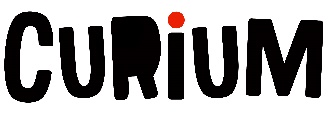 Titre : Besoin de réparation ?Magazine CURIUM, mars 2018Pages 14-151. Chaque année, des milliers de Canadiens se font poser des pièces de rechange. C’est la solution que la médecine a trouvée pour permettre à leur corps de fonctionner malgré certains pépins. À l’aide du texte « Besoin de réparation », inscris dans chaque encadré la solution trouvée pour chaque situation problématique. 2. Le texte aborde la problématique du manque de donneurs d’organes. Comme il manque d’organes, certaines personnes ne peuvent pas recevoir de transplantation à temps. Retourne au texte et identifie les causes de ce manque de donneurs. En d’autres mots, pourquoi les organes sont-ils si rares ?		3. Le corps des adolescents est généralement en excellente condition. Toutefois,   il subit parfois un très important manque de motivation ou une fatigue chronique. Ces informations ne se retrouvent pas dans le texte et il n’existe aucune pièce de rechange pour cette situation. Toutefois, tente d’identifier quelles sont les causes de cet état et propose des solutions.Cette fiche pédagogique a été réalisée par l’équipe de recherche ADEL (Apprenants en difficulté et littératie) de l’UQAM, en collaboration avec le magazine Curium. Dans le contexte de la fermeture des écoles en lien avec la pandémie, elle vise à fournir aux enseignants des outils pour aider les élèves à conserver leurs acquis en compréhension de lecture. 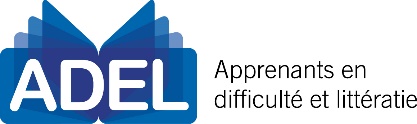 